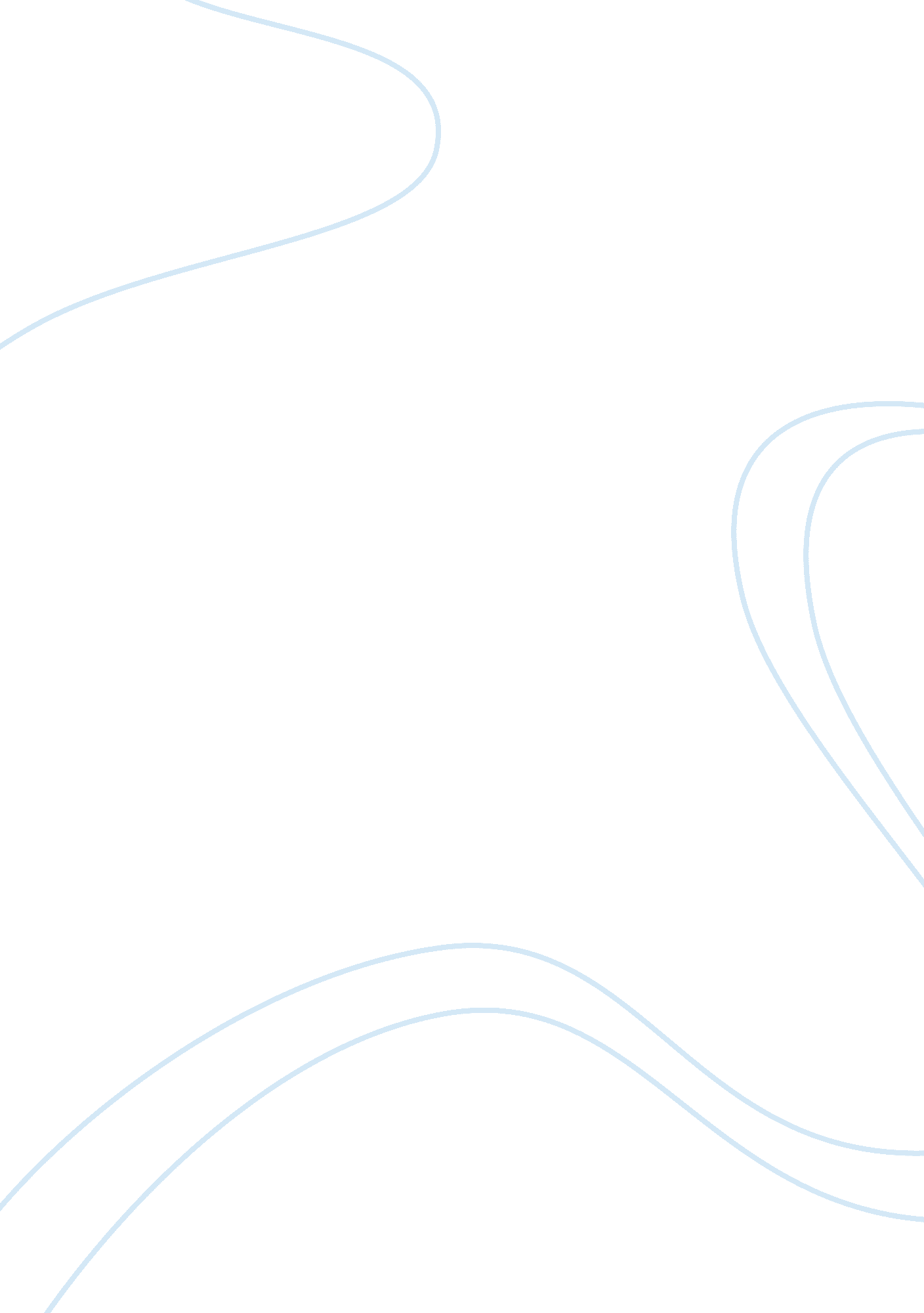 Ap psychology unit 1 vocabPsychology, Psychotherapy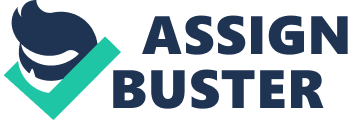 AP Psychology Unit 1 Vocab Define all terms 1. Acquired immune deficiency syndrome (AIDS) 2. American Psychological Association 3. Applied psychology 4. Argument 5. Behavior 6. Behavioral Psychology 7. Behaviorism 8. Biological Perspective 9. Biological Psychology 10. Biopsychological Perspective 11. Clinical Psychology 12. Cognitive Perspective 13. Cognitive Therapy 14. Community Psychology 15. Conflict 16. Counseling Psychology 17. Critical Thinking 18. Culture 19. Developmental Psychology 20. Differential Psychology 21. Dualism 22. Education & School Psychology 23. Empiricism 24. Ethnocentrism 25. Evolutionary Psychology 26. Existentialism 27. Experimental Psychology 28. Forensic Psychology 29. Functionalism 30. General Experimental Psychology 31. Gestalt psychology 32. Gestalt Therapy 33. Health Psychology 34. Heredity 35. Humanism | 36. Industrial and organizational (I/O) psychology 37. Introspection 38. Johns Hopkins University 39. Monism 40. Natural selection 41. Nature-Nurture Issue 42. Parapsychology 43. Personality (area of research) 44. Philosophy 45. Phrenology 46. Physiological Psychology 47. Physiology 48. Positivism 49. Psychiatrist 50. Psychiatry 51. Psychoanalysis 52. Psychoanalytic Perspective 53. Psychodynamic Perspective 54. Psychological test 55. Psychologist 56. Psychology 57. Psychometrics 58. Psychopathology 59. Psychopharmacology 60. Psychophysics 61. Social psychology 62. Sociobiology 63. Socio-Cultural Approach 64. Sociohistorical Context 65. SQ3R 66. Stratified Random Sampling 67. Stress 68. Structuralism 69. Testwiseness 70. Theoretically Diverse 71. University of Leipzig | Identify the following Psychologist/Psychiatrists. (school of thought/major contributions/years active) 1. Albert Bandura 2. Alfred Adler 3. Elizabeth Loftus 4. Erik Erikson 5. Gordon Allport 6. Harry Harlow 7. Karen Horney 8. Stanley Milgrim 9. Abraham Maslow 10. B. F. Skinner 11. Carl Jung 12. Carl Rogers 13. Edward Thorndike 14. Edward Titchner 15. Edward Tolman 16. G. Stanley Hall 17. Ivan Pavlov 18. John Watson 19. Margaret Washburn 20. Mary Ainsworth 21. Mary Calkins 22. Philip Zimbardo 23. Sigmund Freud 24. Wilhelm Wundt 25. William James | | 